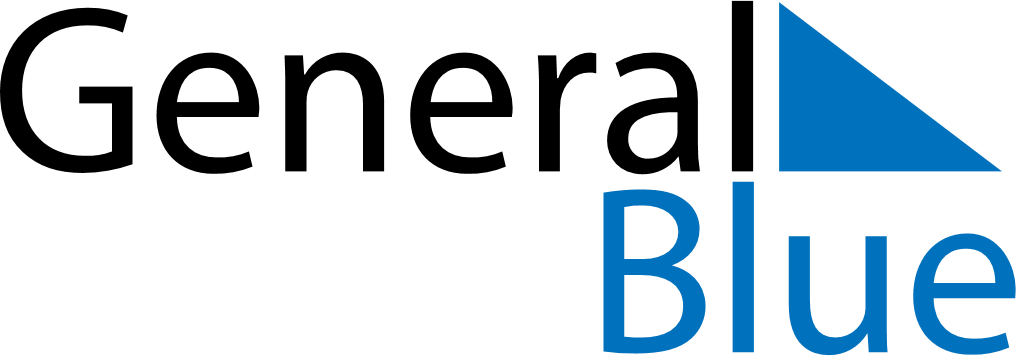 June 2024June 2024June 2024June 2024June 2024June 2024June 2024Beroroha, Atsimo-Andrefana, MadagascarBeroroha, Atsimo-Andrefana, MadagascarBeroroha, Atsimo-Andrefana, MadagascarBeroroha, Atsimo-Andrefana, MadagascarBeroroha, Atsimo-Andrefana, MadagascarBeroroha, Atsimo-Andrefana, MadagascarBeroroha, Atsimo-Andrefana, MadagascarSundayMondayMondayTuesdayWednesdayThursdayFridaySaturday1Sunrise: 6:30 AMSunset: 5:23 PMDaylight: 10 hours and 53 minutes.23345678Sunrise: 6:30 AMSunset: 5:23 PMDaylight: 10 hours and 53 minutes.Sunrise: 6:31 AMSunset: 5:23 PMDaylight: 10 hours and 52 minutes.Sunrise: 6:31 AMSunset: 5:23 PMDaylight: 10 hours and 52 minutes.Sunrise: 6:31 AMSunset: 5:23 PMDaylight: 10 hours and 52 minutes.Sunrise: 6:31 AMSunset: 5:23 PMDaylight: 10 hours and 51 minutes.Sunrise: 6:32 AMSunset: 5:23 PMDaylight: 10 hours and 51 minutes.Sunrise: 6:32 AMSunset: 5:23 PMDaylight: 10 hours and 51 minutes.Sunrise: 6:33 AMSunset: 5:23 PMDaylight: 10 hours and 50 minutes.910101112131415Sunrise: 6:33 AMSunset: 5:23 PMDaylight: 10 hours and 50 minutes.Sunrise: 6:33 AMSunset: 5:23 PMDaylight: 10 hours and 50 minutes.Sunrise: 6:33 AMSunset: 5:23 PMDaylight: 10 hours and 50 minutes.Sunrise: 6:34 AMSunset: 5:23 PMDaylight: 10 hours and 49 minutes.Sunrise: 6:34 AMSunset: 5:24 PMDaylight: 10 hours and 49 minutes.Sunrise: 6:34 AMSunset: 5:24 PMDaylight: 10 hours and 49 minutes.Sunrise: 6:35 AMSunset: 5:24 PMDaylight: 10 hours and 49 minutes.Sunrise: 6:35 AMSunset: 5:24 PMDaylight: 10 hours and 49 minutes.1617171819202122Sunrise: 6:35 AMSunset: 5:24 PMDaylight: 10 hours and 48 minutes.Sunrise: 6:35 AMSunset: 5:24 PMDaylight: 10 hours and 48 minutes.Sunrise: 6:35 AMSunset: 5:24 PMDaylight: 10 hours and 48 minutes.Sunrise: 6:36 AMSunset: 5:24 PMDaylight: 10 hours and 48 minutes.Sunrise: 6:36 AMSunset: 5:25 PMDaylight: 10 hours and 48 minutes.Sunrise: 6:36 AMSunset: 5:25 PMDaylight: 10 hours and 48 minutes.Sunrise: 6:36 AMSunset: 5:25 PMDaylight: 10 hours and 48 minutes.Sunrise: 6:37 AMSunset: 5:25 PMDaylight: 10 hours and 48 minutes.2324242526272829Sunrise: 6:37 AMSunset: 5:25 PMDaylight: 10 hours and 48 minutes.Sunrise: 6:37 AMSunset: 5:26 PMDaylight: 10 hours and 48 minutes.Sunrise: 6:37 AMSunset: 5:26 PMDaylight: 10 hours and 48 minutes.Sunrise: 6:37 AMSunset: 5:26 PMDaylight: 10 hours and 48 minutes.Sunrise: 6:37 AMSunset: 5:26 PMDaylight: 10 hours and 48 minutes.Sunrise: 6:37 AMSunset: 5:26 PMDaylight: 10 hours and 49 minutes.Sunrise: 6:38 AMSunset: 5:27 PMDaylight: 10 hours and 49 minutes.Sunrise: 6:38 AMSunset: 5:27 PMDaylight: 10 hours and 49 minutes.30Sunrise: 6:38 AMSunset: 5:27 PMDaylight: 10 hours and 49 minutes.